・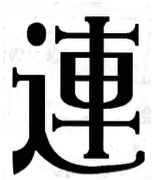 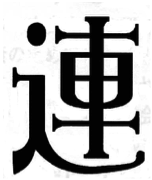 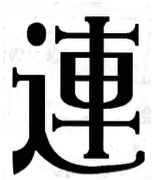 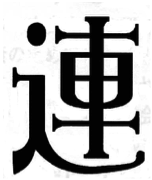 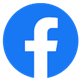 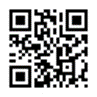 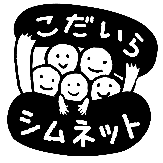 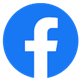 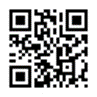 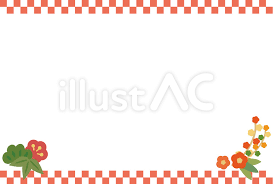 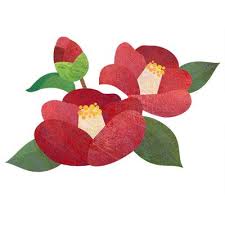 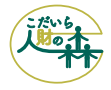 